VRAGENLIJST SOCIALE STIJLEN Duid per vakje één eigenschap aan die het meest lijkt op jouw persoonlijkheid of manier van reageren. Het kan interessant zijn om deze lijst ook door een andere persoon te laten invullen.Scoringsblad Kopieer je antwoorden uit de vragenlijst in het scoreblad. Omcirkel het aantal punten dat correspondeert met jouw antwoord.. Je ziet dan het aantal punten voor (A – Activiteit) en voor (E – Emotie). Tel al je punten op voor de A-as, tel daarna alle punten op voor de E-as. Rij 1= A-as, rij 2 = E-as, rij 3 = A-as, …   Score A-vakken: totaal = …… Score E-vakken: totaal = …… 	 Noteer je scores voor A en E hieronder op de figuur.Deze test houdt enkel rekening met jouw eerste voorkeurstijl.   		 	 	 	 	 	TAAKGERICHT (E-as)  		  	 	 	 	 	Efficiënt DominantBehulpzaam Assertief Rustig Tevreden Zwijgzaam Bedacht Bindt zich gemakkelijk Joviaal Vriendschappelijk 	Neemt verantwoordelijkheid 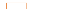 Attent Negotieert graag Neemt initiatief Receptief Niet flexibel Coöperatief Obstinaat Voorzichtig Extravert Enthousiast Gereserveerd Gemodereerd Volhardend Actief Stipt Winner Gebalanceerd Gemakkelijk Vrolijk EnthousiasmerendResoluut Houdt zich aan afspraken Energiek Diplomatisch Argumenteert gemakkelijk Nonchalant Past zich gemakkelijk aan Meegaand Volgzaam Geeft instructies Georganiseerd Precies Origineel Populair Heeft discipline Gecultiveerd 2 3   A 1 Efficiënt                        Dominant Behulpzaam 3 2   A 1 Assertief Rustig Tevreden 1 2   E 3  Zwijgzaam Bedacht Bindt zich gemakkelijk 3 2   E 1 Joviaal Vriendschappelijk Neemt verantwoordelijkheid 1 2   A 3  Attent Negotieert graag Neemt initiatief 1 3   A 2 Receptief Niet flexibel Coöperatief 1 2   E 3  ObstinaatVoorzichtigExtravert 3 1   E 2 	 Enthousiast Gereserveerd Gemodereerd 3 2   A 1 VolhardendActief Stipt 3 2   A 1 Winner GebalanceerdGemakkelijk 3 2   E 1 Vrolijk EnthousiasmerendResoluut 1 3   E 2 Houdt zich aan afspraken EnergiekDiplomatisch 3 2   A 1 Argumenteert gemakkelijk Nonchalant Past zich gemakkelijk aan 2 1  A 3 Meegaand VolgzaamGeeft instructies 2 1   E 3 Georganiseerd Precies Origineel 3 1   E 2  Populair Heeft discipline Gecultiveerd 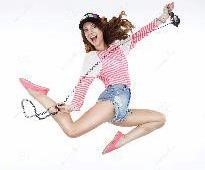 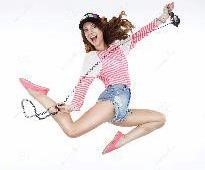 DOENERS (A-as)                  24      23      22     21      20      19     18    17 24 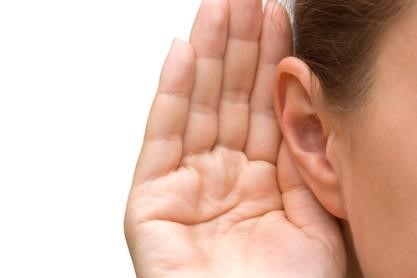 23 22 21 20 19 18 17                                                                          DENKERS 16      15      14      13      12       11     10       9      8 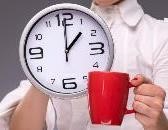 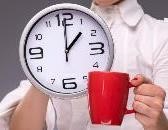 15 14 13 12 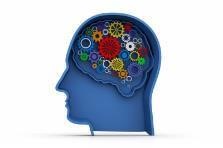 11 10 9 8 